BOOKING FORM 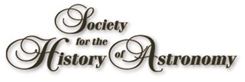 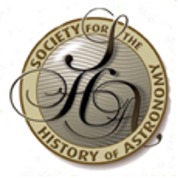 2019 Autumn ConferenceBlock capitals pleaseApplicant’s full name (inc title) ...........................................................................................................Address (inc postcode) ....................................................................................................................................................................................................................................................................................Are you an SHA Member?  YES ( )    NO ( )Phone number .....................................................................................................................................Email address ................................................................................................................................................Accompanying persons (if any)SHA Member?  YES ( )    NO ( ) Name .......................................................................................................SHA Member?  YES ( )    NO ( ) Name .......................................................................................................Please X your choice of method in box, thus |X|PayPal  |…|  Send payment to: geoffking.sha@gmail.comPlease quote your surname and “Autumn  2019” in the description box in PayPal.(2) 	Cheque |…| (drawn on a UK or Channel Islands bank) Make this payable to ‘Society for the History of Astronomy’; mark back with surname and “Autumn  2019”We will always acknowledge by email safe receipt of your payment from any of the above.Please post or email this form, with reference to date, amount, and payment method used, to:Meetings CordinatorMr Michael White7 Vigo Terrace, Walsall WoodWalsall WS9 9LTEmail: meetings@shastro.org.uk26.10.19RateNumber of 
places requiredAmount (£)SHA Members fee 
(£10.00 per person)NON-SHA Members fee
(£15.00 per person)LUNCH not provided 
(We would ask all attending to make their own arrangements) Total amount